PIPETTE TIP BOX RECYCLING PROGRAMAll brands of pipette tip boxes are accepted. Only recycle clean, empty and dry boxes. No pipette tips, pipettes or liquids.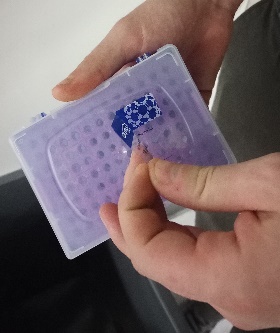 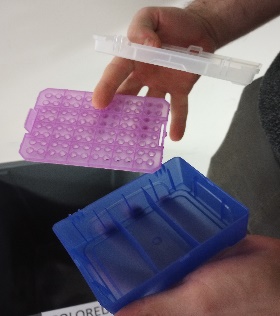 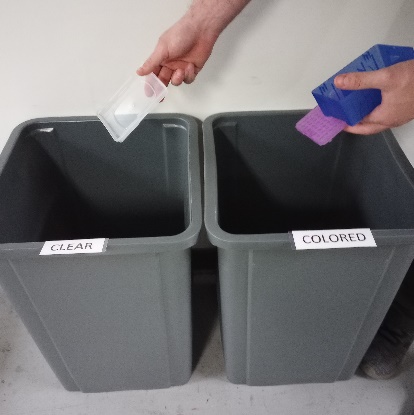 Bins are located on each floor of buildings 2 and 4 in the wet lab hallway. 